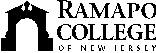 RAMAPO COLLEGE OF NEW JERSEYOffice of Marketing and CommunicationsPress ReleaseMarch 7, 2019Contact:   Angela Daidone201-684-7477news@ramapo.eduRamapo College Recognized for Job Placement Success of its GraduatesMAHWAH, N.J. -- Students who select Ramapo College of New Jersey have an excellent chance of obtaining employment after graduation, according to Zippia.com, a website dedicated to providing job seekers with potential career resources. Ramapo was ranked Number 4 with a 92.75 percentage rating among New Jersey colleges that provide job opportunities for their students upon graduation.“We are pleased to be recognized by Zippia.com for our work to prepare students for life beyond Ramapo College” said Christopher Romano, Vice President for Enrollment Management and Student Affairs. “We know that this is an important question that students ask about their experience and this ranking reaffirms the value of liberal arts education in that it prepares students for their future regardless of the major they choose.”  Using IPEDS and College Scorecard Data, Zippia.com searched for the colleges in each state with the highest listed job placement ratings, looking specifically at employment levels at year 10 after students have graduated. The analysis was limited to the 30 public and non-profit, four-year institutions colleges in New Jersey that offer at least a bachelor’s degree. IPEDS, the Integrated Postsecondary Education System used by the National Center for Education Statistics, consists of twelve interrelated survey components that are collected over three collection periods each year. The College Scorecard Data is provided by the U.S. Department of Education to increase public transparency on how well different schools are serving their students.Romano added, “Coming on the heels of our largest student-attended career fair in history, the College’s Cahill Career Development Center staff strives to engage, educate and empower students through individualized services, targeted programs, employer relationships, and campus partnerships to build a strong foundation for a lifetime of achievement.”						###Ramapo College of New Jersey is the state’s premier public liberal arts college and is committed to academic excellence through interdisciplinary and experiential learning, and international and intercultural understanding. The College is ranked #1 among New Jersey public institutions by College Choice, and is recognized as a top college by U.S. News & World Report, Kiplinger’s, Princeton Review and Money magazine, among others. Ramapo College is also distinguished as a Career Development College of Distinction by CollegesofDistinction.com, boasts the best campus housing in New Jersey on Niche.com, and is designated a “Military Friendly College” in Victoria Media’s Guide to Military Friendly Schools.Established in 1969, Ramapo College offers bachelor’s degrees in the arts, business, humanities, social sciences and the sciences, as well as in professional studies, which include business, education, nursing and social work. In addition, the College offers courses leading to teacher certification at the elementary and secondary levels, and offers graduate programs leading to master’s degrees in Accounting, Business Administration, Educational Technology, Educational Leadership, Nursing, Social Work and Special Education.